DECRETO Nº 3946 DE 22 DE MARÇO DE 2021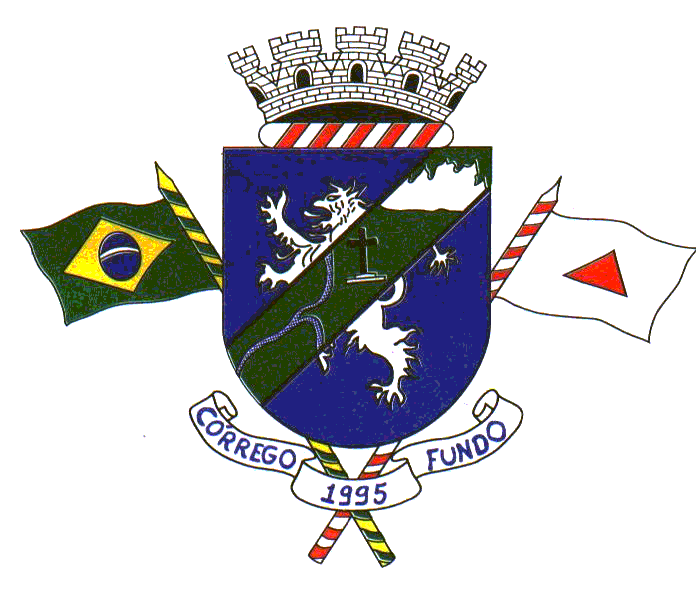 NOMEIA NOVOS FICAIS SANITÁRIOS PARA AUXILIAR NA PREVENÇÃO E CONTROLE DO COVID-19, NO ÂMBITO DO MUNICÍPIO DE CÓRREGO FUNDO/MG, E DÁ OUTRAS PROVIDÊNCIAS.O PREFEITO DE CÓRREGO FUNDO, no uso das atribuições que lhe confere o artigo 66, inciso VI, da Lei Orgânica do Município;CONSIDERANDO o exponencial aumento no número de infectados pelo agente do coronavírus, causador da Covid-19 e a entrada do Município de Córrego Fundo na “Onda Roxa”, conforme critério definido pelo Plano Minas Consciente do Governo do Estado de Minas Gerais;CONSIDERANDO a necessidade de tornar mais ágeis e efetivas as diversas ações necessárias à manutenção da qualidade de vida dos munícipes; DECRETAArt. 1º - Ficam nomeados como fiscais sanitários com objetivo de Prevenção e Controle do COVID-19, vinculados à Secretaria Municipal de Saúde, com a finalidade de acompanhar e propor as medidas necessárias à implementação das ações de prevenção e controle da doença, a quem compete:I- Coordenar, articular, acompanhar, avaliar e incentivar as ações de educação em saúde e de mobilização social para o combate ao COVID-19 no Município de Córrego Fundo/MG.II- Integrar as ações de promoção, prevenção e controle do COVID-19 desenvolvidas por todos os segmentos da sociedade e em conjunto com os comitês Estaduais de Mobilização Social.Art. 2º - A nomeação que trata este Decreto será composta pelos seguintes colaboradores:I.  Laiza Faria - Supervisora do Departamento de Apoio Administrativo vinculado à secretaria de saúde;II. Bruno José Leal – Oficial administrativo I;III. Jackson Willam da Silva – Supervisor em saúdeArt. 3°- O exercício das atividades de Fiscal Sanitário de que trata o artigo 1º será considerado prestação de serviços relevantes e não remunerada.Art. 4°- Este Decreto entrará em vigor na data de sua publicação.Córrego Fundo/MG, 22 de março de 2021DANILO OLIVEIRA CAMPOSPrefeito